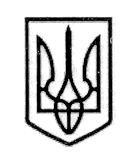 У К Р А Ї Н А СТОРОЖИНЕЦЬКА МІСЬКА РАДА ЧЕРНІВЕЦЬКОГО РАЙОНУ ЧЕРНІВЕЦЬКОЇ ОБЛАСТІВИКОНАВЧИЙ КОМІТЕТР І Ш Е Н Н Я 06 квітня 2022 року                                                                                №  65                                                                                                         Керуючись Законами України «Про місцеве самоврядування в Україні», «Про основи національного супротиву», постановою Кабінету Міністрів України від 11.03.2022 р. № 252 «Деякі питання формування та виконання місцевих бюджетів у період воєнного стану» та Указом Президента від 14.03.2022 р.  № 133/2022 «Про продовження строку дії воєнного стану в Україні»виконавчий комітет міської ради вирішив:1. Внести зміни до Програми розвитку цивільного захисту, забезпечення пожежної безпеки та запобігання і реагування на надзвичайні ситуації в Сторожинецькій міській територіальній громаді на 2021 – 2024 роки, затвердженої рішенням ІІ сесії Сторожинецької міської ради VIII скликання №36-2/2020 від 22.12.2020 р. (далі - Програма), та викласти розділи 1, 6                      й додаток 1 Програми в новій редакції (Додаток 1, 2, 3).  2. Фінансовому відділу Сторожинецької міської ради (Ігорю СЛЮСАРЮ) при формуванні міського бюджету на 2022-2024 роки, передбачити фінансування витрат пов’язаних з виконанням Програми. 3.  Контроль за виконанням  даного рішення залишаю за собою.  Сторожинецький міський голова                       Ігор МАТЕЙЧУКВиконавець:Інспектор з питань НС та ЦЗ населення та території                                                        Дмитро МІСИК               Погоджено:	Перший заступник міського голови                                  Ігор БЕЛЕНЧУКПровідний спеціаліст відділу організаційної та кадрової роботи                                     Олеся КОРЕЦЬКА Провідний спеціалістюридичного відділу	                                                      Галина ОЛІЙНИК Начальник Фінансового відділу                                        Ігор СЛЮСАРПровідний спеціаліст відділу документообігу та контролю	Віоріка НЯЙКОДодаток 1 до рішення виконавчого комітету Сторожинецької міської ради від 06.04.2022 №  65Розділ 1. Характеристика ПрограмиІнспектор з питань НС та ЦЗ населення та території                                                      Дмитро МІСИК               \Додаток 2 до рішення виконавчого комітету Сторожинецької міської ради від 06.04.2022 №  65РЕСУРСНЕ ЗАБЕЗПЕЧЕННЯ Програми розвитку цивільного захисту, забезпечення пожежної безпеки та запобігання і реагування на надзвичайні ситуації  в Сторожинецькій міській територіальній громаді на 2021 - 2024 рокиІнспектор з питань НС та ЦЗ населення та території                                                      Дмитро МІСИК    Додаток 3до рішення виконавчого комітету Сторожинецької міської ради від 06.04.2022 №  656. НАПРЯМКИ  ДІЯЛЬНОСТІ ТА ЗАХОДИ З РЕАЛІЗАЦІЇ
Програми розвитку цивільного захисту, забезпечення пожежної безпеки та запобігання і реагування на надзвичайні ситуації  зі змінами і доповненнями в Сторожинецькій міській радіІнспектор з питань НС та ЦЗ населення та території                                      Дмитро МІСИК Про внесення змін до Програми розвитку цивільного захисту, забезпечення пожежної безпеки та запобігання і реагування на надзвичайні ситуації в Сторожинецькій міській територіальній громаді                              на 2021 – 2024 роки, затвердженої рішенням ІІ сесії Сторожинецької міської ради VIII скликання №36-2/2020 від 22.12.2020 р. 1.Ініціатори розроблення ПрограмиДержавна пожежно-рятувальна частина №12 Управління Державної служби України з надзвичайних ситуацій у Чернівецькій області;2.Розробник ПрограмиДержавна пожежно-рятувальна частина №12 Управління Державної служби України з надзвичайних ситуацій у Чернівецькій області, Сторожинецька міська рада3.Відповідальнівиконавці ПрограмиДержавна пожежно-рятувальна частина №12 Управління Державної служби України з надзвичайних ситуацій у Чернівецькій області Сторожинецька міська рада 4.Учасники ПрограмиСторожинецька міська рада;Державна пожежно-рятувальна частина №12 Управління Державної служби України з надзвичайних ситуацій у Чернівецькій області5.Термін реалізації ПрограмиПротягом 4 років(2021 - 2024 роки)6.Перелік місцевих бюджетів, які приймають участь у виконанні ПрограмиМіський бюджет Сторожинецької територіальної громади  7.Загальний обсяг фінансових ресурсів, необхідних для реалізації Програми (тис. грн.)5450,08.Основні джерела фінансування ПрограмиМіський бюджет Сторожинецької територіальної громади,  державний бюджет Обсяг коштів, які пропонується залучити на виконання ПрограмиРоки  виконанняРоки  виконанняРоки  виконанняРоки  виконанняВсього витрат на виконання Програмитис. грн.Обсяг коштів, які пропонується залучити на виконання Програми20212022202320242021 – 2024 рр.134567Обсяг ресурсіввсього, в т.ч.:1150,01870,01190,01240,05450,0Міський бюджет, державний бюджет 1150,01870,01190,01240,05450,0№ з/пНазва напряму діяльності (пріоритетні завдання)Перелік заходів Програми Виконавці Джерела фінансуванняОрієнтовані обсяги фінансування (вартість) на 2022-2024 рік, тис. грн.Орієнтовані обсяги фінансування (вартість) на 2022-2024 рік, тис. грн.Орієнтовані обсяги фінансування (вартість) на 2022-2024 рік, тис. грн.Орієнтовані обсяги фінансування (вартість) на 2022-2024 рік, тис. грн.Орієнтовані обсяги фінансування (вартість) на 2022-2024 рік, тис. грн.Очікуваний результат№ з/пНазва напряму діяльності (пріоритетні завдання)Перелік заходів Програми Виконавці Джерела фінансуванняВсього:2021 р.2022 р.2023 р.2024 р. Очікуваний результат12345678910111.Організаційні заходи забезпечення профілактики і ліквідації наслідків надзвичайних ситуацій і подій, в т.ч. пожеж1. Проведення моніторингу стану забезпечення пожежної та техногенної безпеки, відпрацювання об’єктів народно-господарського комплексу області незалежно від форм власності.2. Здійснення контролю за дотриманням правил користування водними об’єктами, проведенняДПРЧ-12 УДСНС України в Черніве-цькій області,Сторожи-нецька міська радаМіський бюджет,державний бюджет740,010,0710,010,010,0Покращення стану пожежної та техногенної безпекиЗменшення кількості пожеж, НС та подій Зменшення кількості потерпілих внаслідок НС та подій3. Проведення інвентаризації захисних споруд цивільного захисту (цивільної оборони) та здійснення контролю за їх використанням.4. Проведення моніторингу зсувонебезпечних територій області.5. Проведення навчань з протипожежного мінімуму та цивільного захисту для керівників підприємств, установ, організацій незалежно від форм власності. 6. Надання допомоги малозабезпеченим верствам населення в облаштуванні їх безпечного побуту.  7. Виховання населення, популяризація серед дітей і молоді безпечних умов діяльності, та підготовка їх до дій в умовах надзвичайних ситуацій і подій шляхом проведення щорічних оглядів- конкурсів, фестивалів, спорти-вних змагань та соціальної реклами на протипожежну та аварійно-рятувальну тематику.8. Організація прогнозування виникнення надзвичайних ситуацій, їх розвитку та настання шкідливих наслідків, програмне забезпечення цієї роботи.9. Задоволення продовольчих потреб цивільного населення Поліпшення цивільного захисту населення, створення резерву продовольчих і промислових товарів першої необхідності2.Підвищен-ня бойової готовності і дії за приз-наченням пожежно-рятуваль-них підроз-ділів УДСНС  Україниу Черніве-цькій області1. Технічне оснащення пожежно-рятувальних підрозділів спеціальною технікою, обладнанням та запчастинами, засобами захисту органів дихання, іншим спорядженням та обмундируванням2. Удосконалення системи зв’язку, оповіщення та інформатизації з питань дієвого взаємо інформування органів управління цивільним захистом та забезпечення взаємодії між силами цивільного захисту при реагуванні на надзвичайні ситуації та події. Впровадження в дію системи виклику екстрених служб за єдиним номером 112.ДПРЧ-12 УДСНС України в Черніве-цькій області,Сторожи-нецька міська радаМіський бюджет,державний бюджет510,090,0110,0130,0180,0Зменшення кількості пожеж, надзвичайних ситуацій, подій та збитків від нихЗменшення кількості потерпілих в наслідок надзвичайних ситуацій та подій3. Здійснення робіт з пошуку та рятування людей в рекреаційних зонах, на водних об’єктах.4. Проведення збору та обробки інформації у разі виникнення або загрози виникнення надзвичайних ситуацій природного і техногенного характеру.5. Ліквідація пожеж, наслідків надзвичайних ситуацій і подій та ресурсне забезпечення цих заходів.6. Проведення робіт із знешкодження вибухо-небезпечних предметів, що залишилися на території після війн, та сучасних боєприпасів, матеріально-технічне забезпечення цих заходів.7. Проведення практичних тактико-спеціальних та пожежно-тактичних тренувань та навчань з особовим складом ДПРЧ-12 УДСНС України в Чернівецькій області із залученням служб цивільного захисту.8. Удосконалення пересувних пунктів управління силами цивільного захисту при ліквідації надзвичайних ситуацій, їх наслідків та пунктів життєзабезпечення населення при ліквідації наслідків надзвичайних ситуацій.9. Перевірка та приведення в належний стан комунальних джерел водопостачання.3. Створення та функціону-вання місцевої пожежної охорони1. Технічне оснащення пожежно-рятувальних підрозділів спеціальною технікою, обладнанням та запчастинами, засобами захисту органів дихання, іншим спорядженням та обмундируваннямДПРЧ-12 УДСНС України в Черніве-цькій області,Сторожи-нецька міська радаМіський бюджет,державний бюджет200,050,050,050,050,0Зменшення кількості пожеж, надзвичайних ситуацій та подій 4.Будівни-цтво пожежного ДЕПО в м. Сторожи-нець по вул. Хотинській, 3А1. Будівництво спеціального приміщення для потреб пожежного ДЕПОДПРЧ-12 УДСНС України в Черніве-цькій області,Сторожи-нецька міська радаМіський бюджет,державний бюджет4000,01000,01000,01000,01000,0Зменшення кількості пожеж, надзвичайних ситуацій та подій ВСЬОГО:ВСЬОГО:ВСЬОГО:ВСЬОГО:ВСЬОГО:5450,01150,01870,01190,01240,0